AQA AS/A-level Year 1 Chemistry exam practice answers 12 Alkenes1	(a)	(i) 	Bromine water turns from orange to colourless [1]		(ii)	No reaction — bromine water stays orange [1] 	(b)	Electrophilic addition [1]	(c)				[1]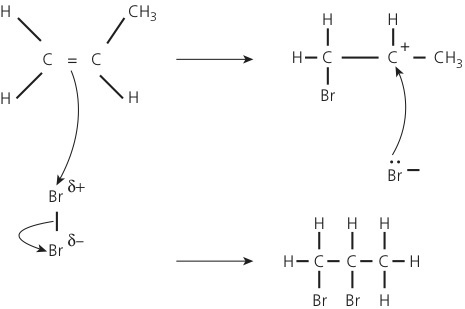 2	(a)	2-methylpropene [1]; but-1-ene [1]; E-but-2-ene [1] respectively	(b)	C4H8 [1]	(c)	Structural isomers [1]	(d)	But-2-ene [1]; two different groups on different carbon atoms of the double bond/no free rotation allowed around the carbon double bond and so two different molecules exist [1]	(e)			  	[1]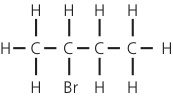 		There are two possible carbocations: 			[1]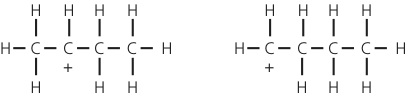 		The secondary carbocation (the left-hand structure) is more stable than the primary one [1]	(f)	(i)					[1]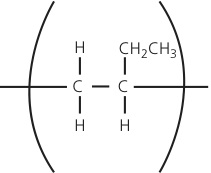 		(ii)					[1]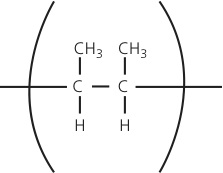 3	(a)	Measured volume would be greater [1]		Level in burette falls as tap is filled before any liquid is delivered [1]	(b)	Drop sizes vary [1]	(c)	Use a larger single volume of oil [1]		Dissolve this oil in the organic solvent [1]		Transfer to a conical flask and make up to 250 cm3 with more solvent [1]		Titrate (25 cm3) samples from the flask [1]	(d)	Stage 1:		mass of oil = 0.92 × (5.0 × 10−2 × 5) = 0.23 (g) [1]		moles of oil = 0.23/885 = 2.6 × 10–4 [1]		Stage 2:		moles of bromine = (2.0 × 10−2 × 39.4)/1000 = 7.9 × 10−4 [1] 		Stage 3:		ratio oil:bromine = 2.6 × 10−4:7.9 × 10−4 		simplest ratio = (2.6 × 10−4/2.6 × 10−4):(7.9 × 10−4/2.6 × 10−4) = 1:3 [1]		Hence, three C=C bonds [1]